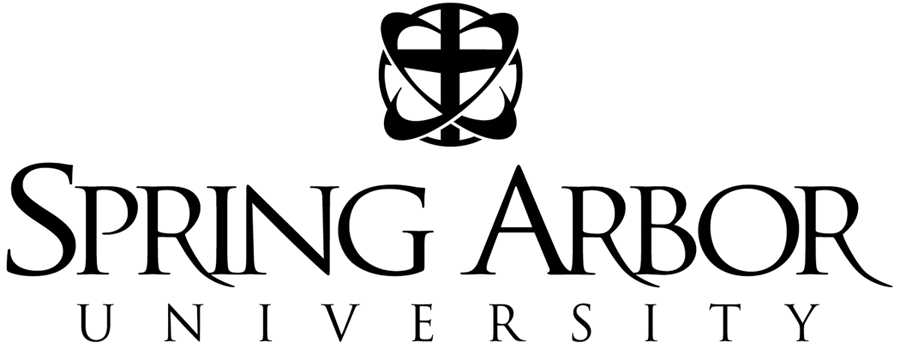 SPRING ARBOR UNIVERSITYAPPLICATION FOR SCHOOL OF EDUCATION SCHOLARSHIPSPlease Complete and Return all Paperwork to the School of Education Office no later than Friday, February 14, 5:00 p.m. of the academic year prior to the year of award.To assure consideration by the School of Education faculty, students are encouraged to submit this application for one (or more) of the following scholarships.  Students who submit an application will be considered first, however, failure to submit an application does not preclude an award.Check all of the scholarships that you are applying for.  Please see the School of Education handbook for descriptions and qualifications for each of the scholarships.	Roancy (Osborne) Aubin Endowed Scholarship	Ken and Estella Beardslee Family Memorial Endowed Scholarship	Warren and Myrt Dexter Endowed Scholarship	Jack E. Esterline Teacher Education Scholarship	Clayton and Ruth Farnsworth Endowed Scholarship	Dr. Wayne G. and Marilyn J. Greve Scholarship Fund for Teacher Education	The Hammond Sisters Teachers Education Scholarship Fund	Marion Harrow Memorial Endowed Scholarship  Robert and Karen Lloyd Endowed Scholarship	Mark Orchard Educational Scholarship Fund	Jolene Pearl Christian Impact Scholarship (see item #21 for additional requirements)	Lura M. and Edith Shumway Fund for Future Teachers	Nathalie McDonald Smith Teacher Education ScholarshipI UNDERSTAND THAT ANY AWARD I RECEIVE AS A RESULT OF THIS APPLICATION IS A ONE-YEAR COMMITMENT ONLY.  To be considered for subsequent years, I must reapply each year.  Each year’s new application will be judged on the basis of: (1) the facts submitted for that respective year, (2) merit, as compared to all other applications received, (3) whether or not I meet the qualifications for the award from which the funds are drawn, (4) funds available, and (5) full-time student or Post Bachelor students of acceptable status.(1)	Name:	           Signature : ___________________________________(2)	Date: (3)	Student ID number : (4)	Home Address: City:County:State: Zip Code: (5)	For what school year are you applying for this scholarship? EX: 09/10  Classification for school yr listed above?  Freshman  Sophomore  Junior   Senior   PBAWill you student teach in the fall?    Yes	  No(6)	  Male        Female(7)	Do you plan to be full-time (at least 12 cr. hours) each semester?    Yes     No(8)	Do you plan to earn teacher certification from S.A.U.?    Yes     NoIf Yes:  Elementary    Secondary         Planned Graduation Term: (9)	Have you been accepted into the School of Education?    Yes     No(10)	Major:	    Minor:		Cum. GPA: ___________(to be filled in by SOE Staff)(11)	Name and city/state of church you attend:(12)	Pastor’s Name: (13)	Pastor’s Telephone Number:	      Email: (14) Are you planning to become a full-time worker in missions, pastorate, Christian or public education?        Yes   No   If yes, specify which: (15) Are you an athlete?    Yes    No?  If  Yes, which sport: (16)	Have you received a grant/scholarship for this past year?    Yes    No.If yes, specify: (17) Explain why you feel that you qualify for this scholarship fund.  Be specific.(18) List academic achievements in high school and/or college.(19) List extracurricular activities, church involvement, and special recognition or achievements. (20) Please include a statement of your commitment to Jesus Christ.(21) FOR THE JOLENE PEARL CHRISTIAN IMPACT SCHOLARSHIP ONLY:  Submit a letter of recommendation, on church letterhead, from a pastor or minister who knows you.  The letter should accompany this completed application.The following are terms for this scholarship:Recipient must include a written statement of commitment to Jesus ChristRecipient must have an acceptable GPAUndergraduate recipient must be full time and at junior or senior status the fall semester following the scholarship application processPost Bachelor recipient must be of acceptable statusRecipient must be qualified for admission to the School of EducationRecipient must submit a letter of recommendation, on church letterhead, from his/her pastor or minister